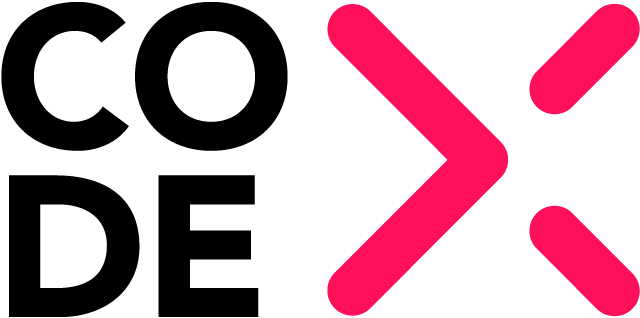 Līgums starp Valsts SIA „Autotransporta direkcija” un SIA „Codex” par “Vienotas sabiedriskā transporta biļešu sistēmas izstrāde, uzturēšana un izmaiņu pieprasījumu realizācija”(Iepirkuma identifikācijas Nr. 1.18.6/14/2021)Nodevuma identifikators: ATD.VBNKDR.DAS.API-CVersija: 1.01Autors: SIA "CODEX"2022. gada 22. aprīlisSpecifikācijas izmaiņu vēstureIEVADSDokuments ir izstrādāts Līguma par  (iepirkuma identifikācijas Nr. ) (turpmāk - Līgums).Dokuments satur informāciju, kas ir aktuāla uz .Dokumenta mērķisDokumenta pamatmērķis ir aprakstīt servisa struktūru, API metodes, būtiskākās datu kontroles, kļūdu ziņojumus un izmantotos klasifikatorus. Definīcijas, akronīmi un saīsinājumiSaistība ar citiem dokumentiemLīgums par “Vienotas sabiedriskā transporta biļešu sistēmas izstrāde, uzturēšana un izmaiņu pieprasījumu realizācija” (Iepirkuma identifikācijas nr. 1.18.6/14/2021)ATD Tehniskā specifikācija par “Vienotas sabiedriskā transporta biļešu sistēmas izstrādi, uzturēšanu un izmaiņu pieprasījumu realizāciju” (sagatavota 2020. gada aprīlī) Dokumenta pārskatsDokumentu veido šādas nodaļas:1.nodaļa – vispārēja informācija par šo dokumentu, dokumentā izmantotie jēdzieni, saīsinājumi un arī šim prasību specifikācijas dokumentam saistītie dokumenti;2.nodaļa – Datu apmaiņas servisu apraksts;3.nodaļa  – Pieņēmumi un atkarības;4.nodaļa – Datu apmaiņas metožu specifikācija;5.nodaļa – Servisā izmantoto klasifikatoru vērtības; 6.nodaļa – Kļūdas ziņojumu specifikācija.Datu apmaiņas servisu aprakstsKopskats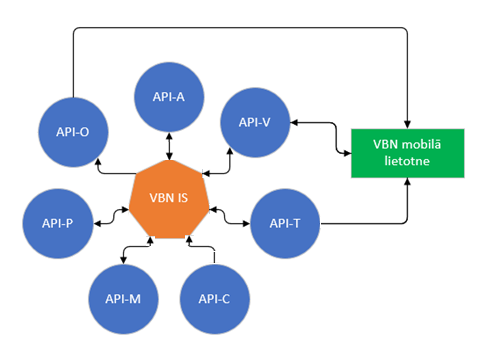 VBN API nodrošina datu apmaiņu ar Industrijas dalībniekiem un valsts vai pašvaldību iestādēm.VBN ir risinājums, kurš nodrošina vienotu datu bāzi, kurā tiek glabāta informācija par maršrutiem, reisiem, transportlīdzekļiem, biļetēm, industrijas dalībniekiem. VBN dod iespēju paralēli darboties dažādiem pakalpojuma sniedzējiem ar vienādu informāciju. VBN satur 7 datu apmaiņas servisus.Sistēmā ietvertie datu apmaiņas servisi:API-A – Saskarne lietotāju kontu un to tiesību, lomu pārvaldībai un autentifikācijas, autorizācijas nodrošināšanaiAPI-M - Saskarne pamatdatu nodošanai uz VBN par pieturvietām, maršrutiem, reisiem, transportlīdzekļiem un transportlīdzekļu pamatdatu izgūšanai no VBNAPI-P - Saskarne pārvadātājiem reisu izpilžu un transportlīdzekļu konfigurāciju datu iesniegšanai un precizēšanai kā arī pieteikumu pieturvietu izbraukšanai iesniegšanaiAPI-T - Saskarne biļešu tirdzniecības procesu tiešai nodrošināšanaiAPI-C - Saskarne braukšanas maksas atvieglojumu vai atlaižu klasifikatoru nodošanai uz VBNAPI-V - Saskarne transportlīdzeklī lietotajām sistēmām reisa izpilžu pārvaldībai, biļešu pārbaudīšanai un ārpus VBN emitēto biļešu datu nodošanai uz VBNAPI-O – Saskarne klasifikatoru un citu atvērto datu izgūšanai no VBNAPI-C servissDatu apmaiņas serviss API-C ir VBN API servisiem. Tas paredzēts braukšanas maksas atvieglojumu vai atlaižu klasifikatoru nodošanai uz VBN.Pieņēmumi un atkarībasDatu apmaiņa un autentifikācija tiek veikta izmantojot REST servisus.Veicot servisu izsaukumus un saņemot atbildes, tiek pieņemts, ka datumu mainīgie atbilst formātam:Datums ‘date’ formāts: YYYY-MM-DD.Pieprasījumu galvenē ‘header’ vienmēr jāiekļauj derīga token vērtība, kuru var iepriekš iegūt ar API-A servisu.Datu apmaiņaMetodes un to pieprasījumiServisā paredzētas 3 metodes.“POST/API-C/SendBenefitClassifier” servisa metodes  pieprasījuma struktūraSaraksts.Metodē iesniedzējs norāda datus par visiem pie sevis uzturētiem atvieglojumiem, kurus VBN var potenciāli piemērot ar atsevišķu metodi VBN-ā iesniegtiem cenotāja klientiem. Saņemot šādu pieprasījumu no konkrētā cenotāja (API-A Login metodē norādītā Member), VBN datubāzē jau esošie BenefitId ieraksti tiks aktualizēti uz saņemtajām vērtībām, savukārt datubāzē neesošie BenefitId tiks izveidoti kā jauni ieraksti. Apakš struktūra TicketType Saraksts. Pieļaujams arī viens ieraksts.“POST/API-C/SendClientWithDiscountReplace” servisa metodes pieprasījuma struktūraSaraksts.Metode paredzēta klientu, kuriem pienākas braukšanas maksas atvieglojumi, anulešanai un jauna klientu saraksta iesūtīšanai. Metodē iesniedzējs norāda identifikācijas datus par pie sevis uzturētiem klientiem kopā ar  norādēm uz atvieglojumu klasifikatoru, kuru VBN iepriekš saņēma ar ““POST/API-C/SendBenefitClassifier” servisa metodes  pieprasījuma struktūra”.Saņemot šādu pieprasījumu no konkrētā cenotāja (API-A Login metodē norādītā Member),  visas VBN datubāzē esošās cenotāja iesniegtās norādes uz atvieglojumiem kopā ar personas identifikācijas datiem tiks anulētas un to vietā VBN datubāzē tiks saglabāts šajā metodēs pieprasījuma struktūrā dotie dati. Ja metodes pieprasījuma struktūra būs tukša, respektīvi šāda: [ ], tad cenotāja datu anulēšana tiks izpildīta tik un tā!Metode paredzēta cenotājiem ar nelielu kopējo BMA personu skaitu, lai vienkāršotā veidā uzturētu aktuālos datus VBN. Kā arī metode specifiskās situācijās var būt noderīga, lai  vienā paņēmienā anulētu visus cenotāja datus par personām.BMAS gadījumā, kur personu skaits ir simtos tūkstošu, datu sākotnējai nosūtīšanai uz VBN, kā arī datu turpmākai aktualizēšanai, šīs metodes vietā jāizmanto metodi, kas specificēta nodalījumā  ““POST/API-C/SendClientWithDiscount” servisa metodes pieprasījuma struktūra”.“POST/API-C/SendClientWithDiscount” servisa metodes pieprasījuma struktūraSaraksts. Metode paredzēta klientu, kuriem pienākas braukšanas maksas atvieglojumi  VBN, datu papildināšanai, izmainīšanai vai anulēšanai atsevišķu ierakstu līmenī. Metode attiecas uz  konkrētā cenotāja datiem (API-A Login metodē norādītā Member).Atgriezto datu struktūras“POST/API-C/…” servisa metodes pozitīvas atbildes struktūra “SuccessResponse”Servisa atbildē pozitīva scenārija gadījumā tiek atgriezta struktūra šādu metožu gadījumos:POST/API-C/SendBenefitClassifierPOST/API-C/SendClientWithDiscountReplace POST/API-C/ClientWithDiscountStruktūra satur šādus datus:“POST/API-C/…” servisa metodes kļūdas atbildes struktūra “Error”Ja kādā no pieprasījumiem vai to apstrādē tiek konstatētas kļūdas, tad atgriež struktūru ar kļūdām:Iespējamie kļūdas ziņojumi un scenāriji aprakstīti nodalījumā 6.Servisā izmantoto klasifikatoru vērtībasBiļetes pamattipiT102 - abonementaT103 - vienreizēja velosipēdaT104 - vienreizēja bagāžasT105 - vienreizēja piemaksasT111 - Vienreizēja stāvvietaT112 - Vienreizēja sēdvietaT113 - Vienreizēja stāvv./sēdv.T114 - Vienreizēja ratiņkrēsla vietaMaršruta veidsM303 - Pilsētas nozīmes maršruts M304 - Starptautiskais maršrutsM305 - Reģionālās nozīmes maršrutsKļūdas ziņojumiVisiem servisiem kopīgie ziņojumiDatumsVersijaAprakstsAutors10.04.2021v0.1Sākotnējā versijaGunta Dauģe31.05.-18.06.2021v0.2Veiktas izmaiņas atbilstoši izstrādei un ATD precizētajām un papildinātajām prasībām. Raimonds Rubiķis30.07.2021-20.08.2021v0.2Veiktas izmaiņas visās servisa metodēs.Metode SendClientWithDiscount pārdēvēta par SendClientWithDiscountReplace -> #2225.Izveidota metode  SendBenefitClassifier -> #2223, #2227Raimonds Rubiķis13.10.2021v1Papildinājumi, lai uzlabotu specifikācijas saprotamībuRaimonds Rubiķis13.01.2022v1.01Visām metodēm, kurām pozitīvas izpildes gadījumā atgriezto datu struktūra satur lauku succesful, tā tips nomainīts no varchar(1) uz smallint un nosaukums nomainīts uz successful #2602Raimonds Rubiķis16.04.2022v1.01Aktualizēta nodaļa 2. “Datu apmaiņas servisu vispārīgs apraksts”Raimonds Rubiķis22.04.2022v1.01Aktualizēta informācija par visiem servisiem kopīgajiem kļūdas ziņojumiem nodaļā “Kļūdas ziņojumi” Raimonds RubiķisAbreviatūra / Termins / SaīsinājumsAtšifrējums / DefinīcijaATDVSIA “Autotransporta direkcija” kā Sistēmas Pasūtītājs un Sistēmas biznesa un tehnisko resursu turētājsBMASBraukšanas maksas atvieglojumu informācijas sistēma, kuru uztur ATDCDXSIA CodexSTIFSSSabiedriskā transporta informācijas un finanšu statistikas sistēma, kuras īpašnieks ir VSIA “Autotransporta direkcija”VBNVienotā biļešu noliktavaNosaukumsAprakstsPOST/API-C/SendBenefitClassifierMetode paredzēta braukšanas maksas atvieglojumu un/vai atlaižu klasifikatora ierakstu iesniegšanai VBN-ā. Klasifikatoru izmanto, lai dotu norādes, kuri ieraksti no klasifikatora piemērojami konkrētiem klientiem.POST/API-C/SendClientWithDiscountReplaceMetode paredzēta klientu, kuriem piemērojami noteikti braukšanas maksas atvieglojumi un/vai atlaides, saraksta iesniegšanai VBN-ā, anulējot visus iepriekš cenotāja iesniegtos klientus un norādes uz viņiem pienākošiem atvieglojumiem un/vai atlaidēm.POST/API-C/SendClientWithDiscountMetode paredzēta klientu un norāžu uz viņiem piemērojamiem atvieglojumiem un/vai atlaidēm aktualizēšanai, pievienošanai un anulēšanai  VBN-ā.LauksPiemēra datiDatu tipsObligātumsPiezīmesBenefitId1Integer, formāts int64 JāAtvieglojuma identifikators no sistēmas, kura izveidoja šajā pieprasījumā dotos datus. BMAS specifikācijā: Id.BenefitNameAtvieglojumi personām ar I grupas invaliditāti ar pavadoniVarchar(100)JāAtvieglojuma vai atlaides nosaukums.BMAS specifikācijā: Name.ReceiverGroupPersonas ar I grupas invaliditātiVarchar(100)JāPersonu grupas (jeb personas statusa) nosaukums, kam pienākas atvieglojums vai atlaide.ReceiverDimensionbma01Varchar(50) JāŠo lauku izmanto pārvadātāju pārstāvji, kases sistēmu uzturētāji.BMAS specifikācijā: ATDIdentifier un  tas definē personu grupu  STIFSS kontekstā.
Lauka nosaukums struktūrā izraudzīts neiekļaujot saīsinājumu ATD, jo nākotnē VBN var pievienoties citas ārējas braukšanas maksas atvieglojumu sistēmas, iespējams, ar saviem, no STIFSS atšķirīgiem, kodiem.TransportModeM303Char(4)JāVērtība atbilstoši VBNIS API-M servisa klasifikatoram “Maršruta veids” (skatīt nodalījumu 5.2.BMAS specifikācijā: tika dots sadalījums tikai divos veidos (Reģionālais ; Pilsētas), ar tipu String(21). TicketType[]Jā VBN uzturēts biļetes pamattips (-i), kam piemērojams atvieglojuma klasifikatora ieraksts. Saraksts. Struktūra un iespējamās vērtības  aprakstītas nodalījumā 4.1.1.1.BMAS specifikācijā: Biļetes veids kā lauks, nevis apakšstruktūra, ar iespējamām vērtībām: (SUBSCRIPTION - abonements; SINGLE – vienreizējā biļete).CanHaveCompaniontrueBooleanNēPazīme, vai personai, kurai piemērojams šis atvieglojums, drīkst būt līdzi pavadonis cilvēks DiscountPercent100Number(3)JāAtlaide (%) vai atvieglojuma apmērs (%). BMAS specifikācijā: AmountPercent.CoPayment151Integer, formāts Int32NēLīdzmaksājums, vērtība izteiktos centos. BenefitDateFrom2022-01-01T00:00:00+02:00Char(25)JāAtvieglojuma spēkā no datums un laiks ar iekļautu laika zonu. Attiecas uz atvieglojumu kā tādu, nesaistot to tiešā veidā ar katru konkrēto personu.BenefitDateTo2022-12-31T23:59:59+02:00Char(25)Nē  Atvieglojuma spēkā līdz datums un laiks ar iekļautu laika zonu.Attiecas uz atvieglojumu kā tādu, nesaistot to tiešā veidā ar katru konkrēto personu.Ja tukšs, tad atvieglojums ir beztermiņa.BMAS specifikācijā: DateTill.
Lauka nosaukums struktūrā izmainīts, lai būtu vienāds ar iepriekš definētu (DateTo) citos API un VBN datubāzē.LauksPiemēra datiDatu tipsObligātumsPiezīmesTicketTypeT101Varchar(4)JāBiļetes pamattips, atbilstoši servisā izmantotā klasifikatora  5.1 vērtībām.LauksPiemēra datiDatu tipsObligātsPiezīmesClientPA9992921Varchar(11)JāeID personas apliecības nr.BenefitId1Integer, formāts int64 JāAtvieglojuma identifikators no cenotāja sistēmas. Tam iepriekš jābūt saņemtam VBN-ā ar ““POST/API-C/SendBenefitClassifier” servisa metodes  pieprasījuma struktūra”.  Par katru unikālu kombināciju: persona,  atvieglojuma spēkā esamības datumi + biļetes tips(veids) + maršruta veids jābūt tikai vienam ierakstam – ar lielāko atlaides vai atvieglojuma apmēra procentu.
Piemēram, ja vienai personai cenotāja sistēmā ir gan atvieglojums par invaliditāti, gan par piederību daudzbērnu ģimenei, tad pieprasījumā jāiekļauj tikai BenefitId ar lielāko atvieglojuma apmēru. DateFrom2022-01-12T00:00:00+02:00Char(25)JāAtvieglojuma personai spēkā no datums, laiks ar iekļautu laika zonu.BMAS specifikācijā: nav.Nedrīkst būt mazāks par““POST/API-C/SendBenefitClassifier” servisa metodes  pieprasījuma struktūra doto atvieglojuma spēkā no datumu, laiku.DateTo2022-12-11T23:59:59+02:00Char(25)NēAtvieglojuma personai spēkā līdz datums, laiks ar iekļautu laika zonu.BMAS specifikācijā: nav.Ja tukšs, tad atvieglojums kokrētajai personai ir beztermiņa.Nedrīkst būt lielāks par““POST/API-C/SendBenefitClassifier” servisa metodes  pieprasījuma struktūra”doto atvieglojuma spēkā līdz datumu, laiku.LauksPiemēra datiDatu tipsObligātsPiezīmesClientPA9992921Varchar(11)JāeID personas apliecības nr.IsValidTrueBooleanJāPazīme, vai ieraksts ir izmantojams BMA piemērošanā. Ja vērtība ir true un VBN jau eksistē derīgs ieraksts ar lauka Client vērtību kombinācijā ar BenefitId vērtību, tad VBN tiks veikta atrastā ieraksta lauku vērtību aktualizēšana.Ja vērtība ir true un VBN neeksistē derīgs ieraksts ar lauka Client vērtību kombinācijā ar BenefitId vērtību, tad VBN tiks veikta saņemto datu pievienošana. Ja vērtība ir false, tad anulē visus Client ierakstus, ja BenefitId nav norādīts, VAI anulē ierakstu, kas atbilst lauka BenefitId  vērtībai.VBN, izpildot metodi, vispirms veiks operācijas ar visiem pieprasījuma ierakstiem, kuriem IsValid=false un tikai pēc tam izpildīs operācijas ar ierakstiem, kuriem IsValid=true.Šajā piezīmēs dotie scenāriji aptver visas iespējamās situācijas:Jaunas personas ar tām piešķirtiem atvieglojumiem;Izmaiņu dati par personām, kurām piešķirti (pievienoti jauni) atvieglojumi, vai stājies spēkā jauns identifikācijas līdzeklis;Izmaiņu dati par personām, kurām anulēti atvieglojumi vai identifikācijas līdzeklis.BenefitId1Integer, formāts int64 NēAnaloģiski, kā tāda paša nosaukuma lauks ““POST/API-C/SendClientWithDiscountReplace” servisa metodes pieprasījuma struktūra” specifikācijā.Nenorāda, ja IsValid=false, pie nosacījuma, ka jāanulē VISUS klienta ierakstus par viņa atvieglojumiem.Vērtība obligāta, ja IsValid=true.DateFrom2022-01-12T00:00:00+02:00Char(25)NēAnaloģiski, kā tāda paša nosaukuma lauks ““POST/API-C/SendClientWithDiscountReplace” servisa metodes pieprasījuma struktūra” specifikācijā.Nenorāda, ja IsValid=false.Vērtība obligāta, ja IsValid=true.DateTo2022-12-11T23:59:59+02:00Char(25)NēAnaloģiski, kā tāda paša nosaukuma lauks ““POST/API-C/SendClientWithDiscountReplace” servisa metodes pieprasījuma struktūra” specifikācijā.Nenorāda, ja IsValid=false.LauksPiemēra datiDatu tipsPiezīmesSuccessful1smallintPazīme, ka pieprasījums izpildīts veiksmīgiLauksPiemēra datiDatu tipsPiezīmescode501Varchar(10)Kļūdas kods.messageNav atrasts klients ar norādīto numuruVarchar(500)Kļūdas ziņojums.Kļūdas kodsKļūdas ziņojumsIemesls901Sesija netika atrastaNorādītais sesijas talons nav atrasts sistēmā. Kļūdas ziņojumu var atgriezt, izmantojot jebkuru metodi902Sesija ir slēgtaNorādītais sesijas talons jau ir slēgts. Kļūdas ziņojumu var atgriezt, izmantojot jebkuru metodi911Kontam nav tiesības izsaukt šo metodiLietotāja kontam tiesībās nav norādīts, ka drīkst izsaukt šo metodi. Kļūdas ziņojumu var atgriezt, izmantojot jebkuru metodi951Nav atrasti dati atbilstoši ievadītajiem meklēšanas parametriemMetodēs, kurās tiek pieprasīti dati, nav atrasts neviens ieraksts, kas atbilst visiem ievadītajiem meklēšanas parametriem. Kļūdas ziņojumu var atgriezt metodēs, kurās dati tiek meklēti952Lauka '{0}' vērtība ir obligātaMetodes pieprasījumā nav aizpildīts ziņojumā norādītais obligātais lauks. Kļūdas ziņojumu var atgriezt, izmantojot jebkuru metodi, ja tajā ir obligāti ievadāmie parametri954Lauka '{0}' vērtība neatbilst sagaidāmajām klasifikatora vērtībāmNorādītajā tagā ievadītā vērtība neatbilst šim laukam definētajām klasifikatora vērtībām. Kļūdas ziņojumu var atgriezt, izmantojot jebkuru metodi, kura satur klasifikatoros nodefinētās vērtības999Neparedzēta sistēmas kļūdaGadījumos, ja pieprasījums neatbilst sagaidāmajam saturam vai rodas tehniskas problēmas apstrādāt saņemto informāciju. Kļūdas ziņojumu var atgriezt, izmantojot jebkuru metodi